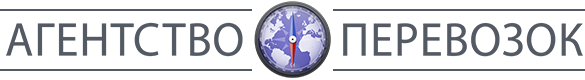 Порядок оплаты транспортно-экспедиционных услуг.Оплата за перевозку груза должна быть произведена до момента получения груза. Экспедитор имеет право не выдавать и удерживать у себя на складе груз, перевозка которого не оплачена. Оплатить перевозку груза может как грузоотправитель, так и грузополучатель, так и третье лицо. Оплата перевозки юридическими лицами, в том числе ИП, осуществляется:-  безналичным переводом на р/счет Экспедитора.Оплата перевозки физическими лицами осуществляется:- безналичным расчетом по счету на оплату в отделении любого банка;- через эквайринг (оплата счета по сформированной ссылке с помощью банковской карты без комиссии).С Уважением к Вам и Вашему бизнесу, Агентство перевозок, г. Новосибирск, тел. (383) 2- 143-149www.agencytr.ru,           http//:агентство-перевозок.рф,         e-mail:  agts@agencytr.ru